      1. В целях улучшения профилактической работы с лицами, ведущими антиобщественный образ жизни,  для принятия оперативных мер   по отношению к ним, при администрации Сабанчинского сельского поселения  создать Совет профилактики.       По предложению общественности, организаций и трудовых коллективов включить в состав Совета профилактики  при администрации Сабанчинского сельского поселения  следующих лиц:Трофимова А.В., главу Сабанчинского сельского поселения, председатель комиссии, Григорьеву Е.В., заведующую Малоерыклинским ФАП (по согласованию),Каширину Е.Л., заведующего Сабанчинским СДК (по согласованию),Кузнецова В.А., директора ООО «Урожай» (по согласованию),Мясникова Ю.В., председателя СХПК «Расвет» (по согласованию),Осипову Л.В., заведующую Полевокозыльярским ФАП (по согласованию),Смирнову Л.Г., заместителя главы администарции Сабанчинского сельского поселения,Шаурбину Л.В., заведующего Сабанчинским ФАП, (по согласованию),Михайлову С.А., библиотекаря Сабанчинской сельской библиотеки (по согласованию),Коротину О.М., УУП  ОУУП  и ПДН ОП по Яльчикскому району МО МВД России «Комсомольский » (по согласованию).Глава  Сабанчинского сельского поселения Яльчикского района                                                                                     А.В. Трофимов     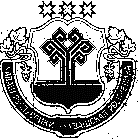 Чǎваш РеспубликиЕлчĕк районĕТёрёмял поселенийĕнадминистрацийёХУШУ2020  ç.  феврален 12-мĕшĕ 13№Чувашская РеспубликаЯльчикский районАдминистрацияСабанчинскогосельского поселенияРАСПОРЯЖЕНИЕ12 февраля  2020 г. № 13Тёрём  ялĕсело Сабанчино